Все дело в папе.Роль папы в жизни ребенка.В рамках Всероссийской недели родительской компетентности на базе Селивановского филиала ГАУ ВО ЦППМС 16.10.2023 состоялось родительское собрание «Всё дело в папе. Роль папы в жизни ребенка».Актуальность встречи обозначила заведующая филиалом Коннова Ж.Л. Она рассказала участникам  собрания историю возникновения и традиции празднования Дня отца в России. Сообщила родителям интересные факты ученых о том, что любовь отца сильнее влияет на добропорядочность ребенка в будущем,  когда отцы участвуют в воспитании своего ребенка, дети лучше успевают в школе, узнают больше и проявляют более здоровое поведение, уровень образования отца является самым сильным фактором в определении будущих успехов ребенка в школе,ребенок больше привязывается к отцу, если папа полноценно принимает участие в его жизни в первые 2 года после рождения,шуточная борьба или имитация драки с папой учат ребенка справляться с эмоциями и вырабатывать баланс между мышлением и физическими действиями, словарный запас ребенка намного быстрее пополняется благодаря общению с отцом, потому что мужчины редко задумываются о том, что ребенок может не понимать некоторые слова, не следят за своей речью и используют широкий словарный запас.Социальный педагог Щеткина В.П. презентовала папам и мамам материал «Роль отца в жизни ребенка». Вместе попытались ответить на вопрос «Для кого отец важнее – для сына, или для дочки?». Участники собрания пришли к выводу, что отец вносит большой вклад в воспитание ребенка, в развитие его способностей, приобретение им различных навыков.Подарком для всех членов семьи было слайд шоу с фотографиями пап и стихами о них. Родителям и детям предложили принять участие в совместном интерактивном занятии по изготовлению поделки «Самый лучший папа».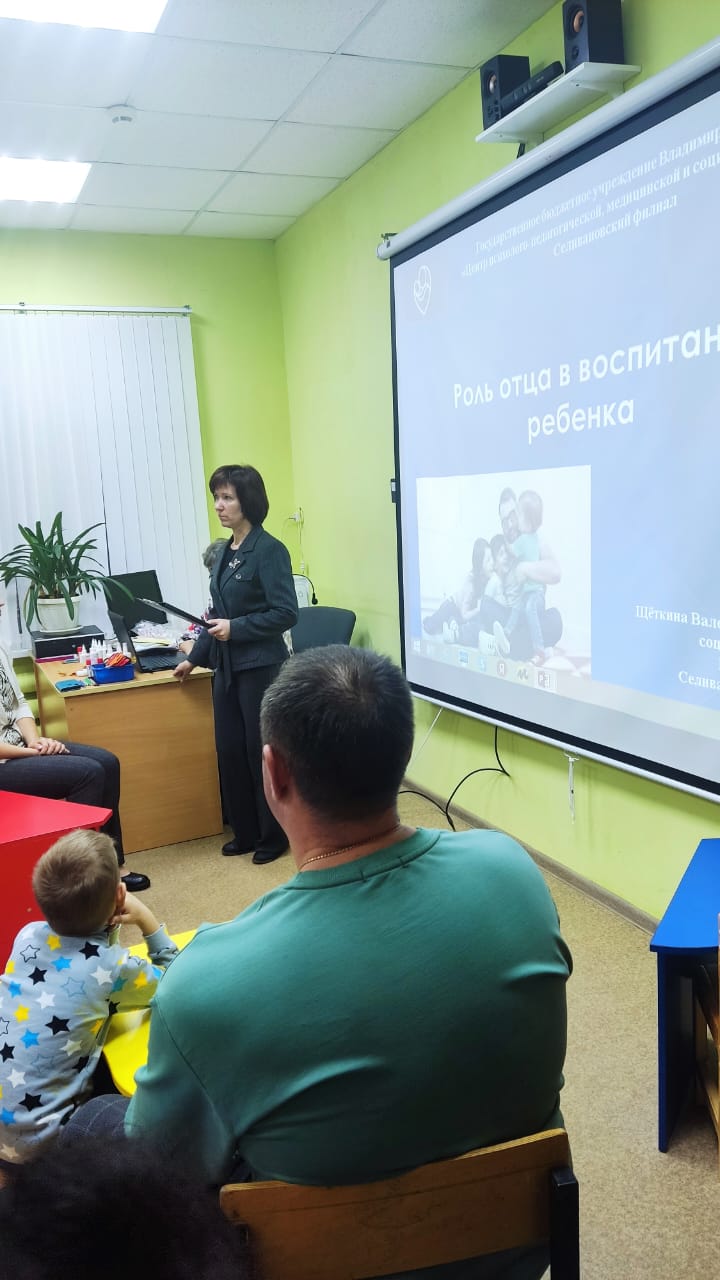 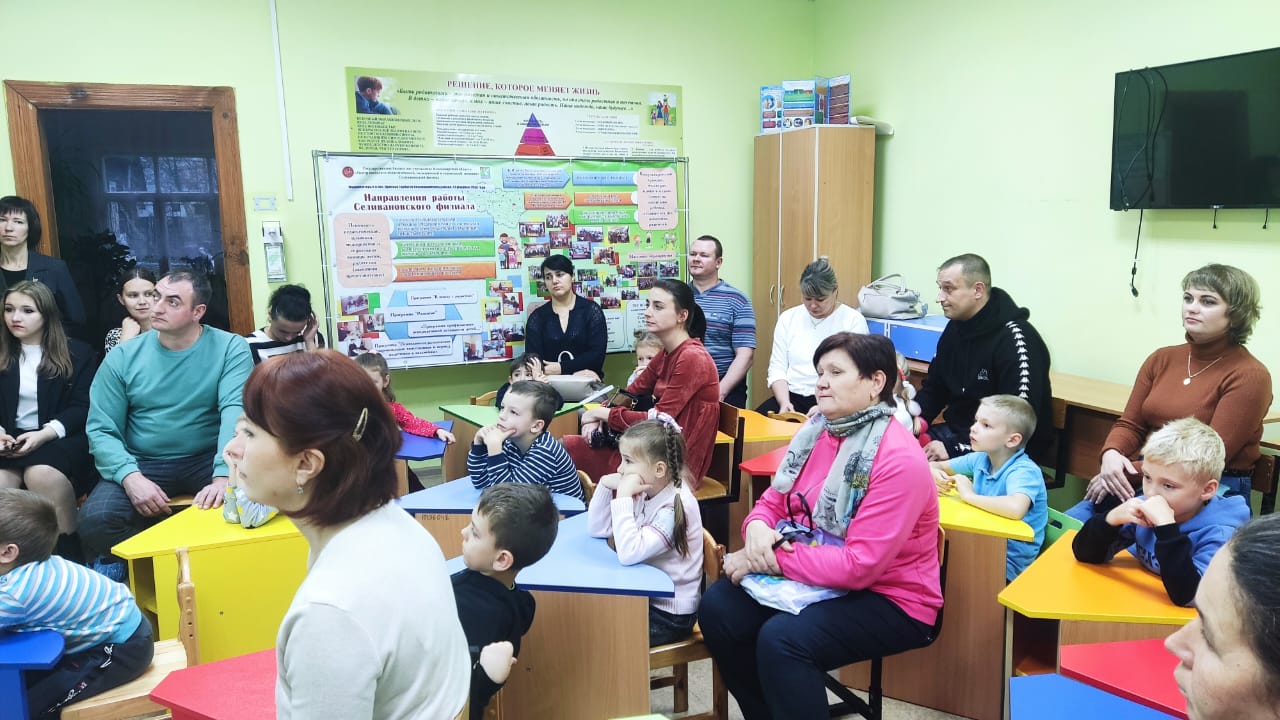 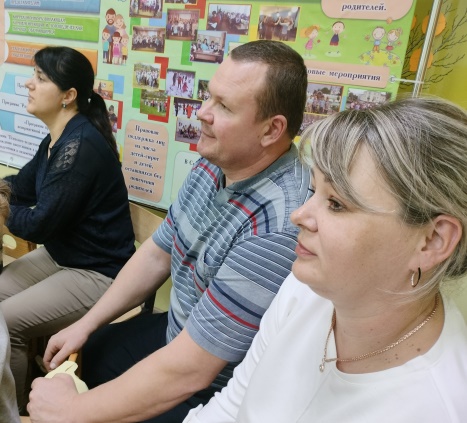 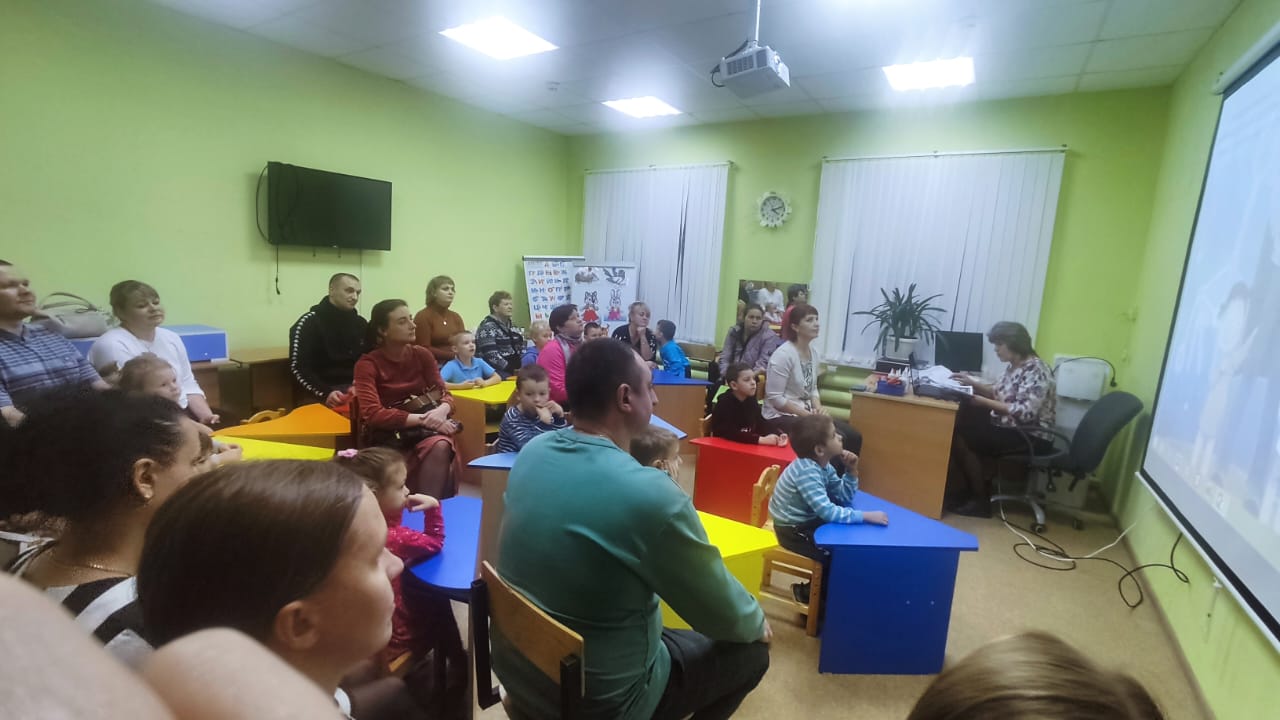 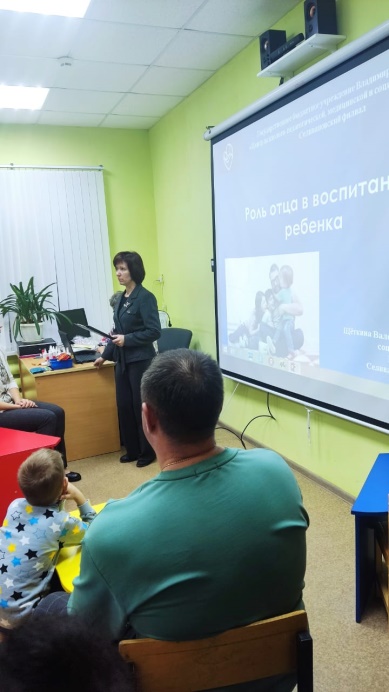 